B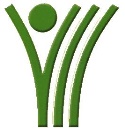 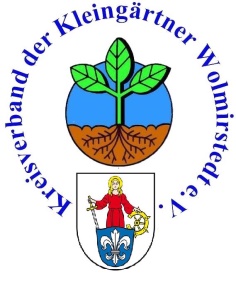 Anmeldung Lehrgang für Fachberater 2020Bitte den Absender deutlich lesbar eintragen:Hiermit melden wir ____ Personen verbindlich für den Lehrgang Fachberater an :Freitag , 28.Februar 2020          oder                 Samstag, d. 29. Februar 2020von 17.00 -19.00 Uhr                                         von 9.00- 11.00 Uhr--------------------------------------	-------------------------------------------------------------------------	-----------------------------------Datum & Unterschrift des Vereins